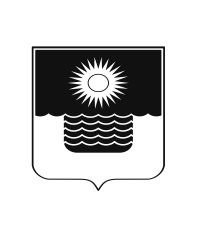 АДМИНИСТРАЦИЯ МУНИЦИПАЛЬНОГО ОБРАЗОВАНИЯГОРОД-КУРОРТ ГЕЛЕНДЖИКПОСТАНОВЛЕНИЕот 8 августа 2022 года 	                    		                 		 №1778г. ГеленджикО проведении общегородского праздника«День города - 2022»В целях формирования положительного имиджа города-курорта                         Геленджик, активизации работы по привлечению туристов, сохранения и развития историко-культурных традиций муниципального образования город-курорт Геленджик, в соответствии со статьями 16, 37 Федерального закона                                      от 6 октября 2003 года №131-ФЗ «Об общих принципах организации местного самоуправления в Российской Федерации»  (в редакции Федерального закона                  от 30 декабря 2021 года № 492-ФЗ,), статьями 8, 33, 43, 72 Устава муниципального образования  город-курорт Геленджик, п о с т а н о в л я ю:1. Провести 27-28 августа 2022 года в муниципальном образовании                        город-курорт Геленджик общегородской праздник «День города – 2022».2. Утвердить состав организационного комитета по проведению общегородского праздника «День города – 2022» (прилагается).3. Управлению культуры, искусства и кинематографии администрации муниципального образования город-курорт Геленджик (Нефедова) подготовить программу общегородского праздника «День города – 2022».4. Управлению потребительского рынка и услуг администрации муниципального образования город-курорт Геленджик (Саранчук) обеспечить                              27-28 августа 2022 года организацию ярмарки в рамках проведения общегородского праздника «День города – 2022».5. Управлению курортами и туризмом администрации муниципального образования город-курорт Геленджик (Крахмалева) обеспечить размещение гостей и участников творческих коллективов, задействованных в организации праздничных мероприятий, в предприятиях санаторно-курортного комплекса муниципального образования город-курорт Геленджик.6. Рекомендовать Отделу Министерства внутренних дел Российской                                        Федерации по городу Геленджику:обеспечить охрану общественного порядка в муниципальном образовании город-курорт Геленджик в период проведения общегородского праздника «День города – 2022»;усилить контроль за движением и парковкой автотранспорта в период проведения общегородского праздника «День города – 2022».7. Опубликовать настоящее постановление в печатном средстве массовой информации «Официальный вестник органов местного самоуправления муниципального образования город-курорт Геленджик» и разместить на официальном сайте администрации муниципального образования город-курорт Геленджик в информационно-телекоммуникационной сети «Интернет» (www.gelendzhik.org).8. Контроль за выполнением настоящего постановления возложить на заместителя главы муниципального образования город-курорт Геленджик                                                  Василенко Е.Б.9. Постановление вступает в силу со дня его подписания.А.А. Богодистов, глава муниципального               образования город-курорт ГеленджикСОСТАВорганизационного комитета по проведению общегородского праздника «День города - 2022»(далее – оргкомитет)Е.В. Себелева, исполняющий обязанности начальника управления культуры, искусства и кинематографии администрации муниципальногообразования город-курорт Геленджик                                              ПриложениеУТВЕРЖДЕНпостановлением администрациимуниципального образованиягород-курорт Геленджик                                          от 08.08.2022 года  № 1778Богодистов Алексей Алексеевич-глава муниципального образования                      город-курорт Геленджик, председатель оргкомитета;Василенко Елена Борисовна-заместитель главы муниципального                образования город-курорт Геленджик заместитель председателя оргкомитета;СебелеваЕкатерина Владимировна -исполняющий обязанности начальника управления культуры, искусства и кинематографии администрации муниципального образования город-курорт Геленджик, секретарь оргкомитета.Члены оргкомитета:Члены оргкомитета:Члены оргкомитета:Балашкин Иван Николаевич-начальник управления образования администрации муниципального образования город-курорт Геленджик;ВетровАлександр Александрович-заместитель директора автономной               некоммерческой организации «Корпорация развития «Геленджик-2035» (по согласованию);Горбунов Александр Владимирович-начальник управления гражданской                   обороны и чрезвычайных ситуаций                    администрации муниципального                        образования город-курорт Геленджик;Грачев Андрей Андреевич-заместитель главы муниципального                образования город-курорт Геленджик;Давлетукаев Руслан Алиабасович-начальник управления по физической культуре и спорту администрации                      муниципального образования город-               курорт Геленджик;Димитриев Михаил Дмитриевич-председатель Думы муниципального         образования город-курорт Геленджик                 (по согласованию);ЕрмаковАндрей Владимирович -заместитель главы муниципального                      образования город-курорт Геленджик;Зуева Оксана Владимировна -заместитель главы муниципального                      образования город-курорт Геленджик;Кациди Юрий Григорьевич-заместитель главы муниципального                      образования город-курорт Геленджик;Кимишкез Исак Александрович-начальник управления жилищно-                       коммунального хозяйства администрации муниципального образования                   город- курорт Геленджик;Константинова Елена Семеновна
-начальник управления по делам молодежи администрации муниципального образования город-курорт Геленджик;Крахмалева Юлия Юрьевна-начальник управления курортами и туризмом администрации муниципального образования город-курорт Геленджик;ПетровскийВадим Сергеевич-начальник Отдела Министерства внутренних дел Российской Федерации по городу Геленджику (по согласованию);Саранчук Антон Павлович-начальник управления потребительского рынка и услуг администрации               муниципального образования город-курорт Геленджик;Скорикова Янина Владимировна-заместитель главы муниципального                      образования город-курорт Геленджик;Титаренко Яна Александровна -начальник отдела по работе с правоохранительными органами, военнослужащими, общественными объединениями и казачеством администрации муниципального образования город-курорт Геленджик.